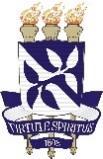 UNIVERSIDADE FEDERAL DA BAHIAPRÓ-REITORIA DE ENSINO DE GRADUAÇÃOPLANO DE ENSINO-APRENDIZAGEM DO COMPONENTE CURRICULARDADOS DE IDENTIFICAÇÃO E ATRIBUTOSDADOS DE IDENTIFICAÇÃO E ATRIBUTOSDADOS DE IDENTIFICAÇÃO E ATRIBUTOSDADOS DE IDENTIFICAÇÃO E ATRIBUTOSDADOS DE IDENTIFICAÇÃO E ATRIBUTOSDADOS DE IDENTIFICAÇÃO E ATRIBUTOSDADOS DE IDENTIFICAÇÃO E ATRIBUTOSCÓDIGONOMEDEPARTAMENTO OU EQUIVALENTEO mesmo registrado no SIACO mesmo registrado no SIACO mesmo registrado no SIACO mesmo registrado no SIACO mesmo registrado no SIACCARGA HORÁRIA (estudante)CARGA HORÁRIA (estudante)CARGA HORÁRIA (estudante)CARGA HORÁRIA (estudante)CARGA HORÁRIA (estudante)CARGA HORÁRIA (estudante)CARGA HORÁRIA (estudante)MODALIDADE/ SUBMODALIDADEPRÉ-REQUISITO (POR CURSO)TT/PPPPExtETOTALA mesma registrada no SIACO mesmo registrado no SIACA mesma registrada no SIACO mesmo registrado no SIACCARGA HORÁRIA (docente/turma)CARGA HORÁRIA (docente/turma)CARGA HORÁRIA (docente/turma)CARGA HORÁRIA (docente/turma)CARGA HORÁRIA (docente/turma)CARGA HORÁRIA (docente/turma)CARGA HORÁRIA (docente/turma)MÓDULOMÓDULOMÓDULOMÓDULOMÓDULOMÓDULOSEMESTRE DEINÍCIO DA VIGÊNCIATT/PPPPExtETOTALTT/PPPPExtESEMESTRE DEINÍCIO DA VIGÊNCIA2023.1EMENTAA ementa deve ser mantida conforme registrada no Programa do Componente Curricular e disponível no SIAC.OBJETIVOSOs objetivos devem ser mantidos conforme registrado no Programa do Componente Curricular.Referem-se às expectativas de aprendizagem do estudante, por isso devem estar relacionados ao “saber” (fatos e conceitos), ao “saber fazer” (procedimentos/habilidades) e ao “saber ser” (atitudes e valores), desenvolvidos ao longo do componente.Seu registro se inicia com verbos na sua forma infinitiva, em frases que englobam as ações a serem alcançadas ou desenvolvidas pelos estudantes, como conhecer, compreender, definir, analisar, realizar, valorizar, entre outras.OBJETIVO GERALRefere-se à expectativa geral de aprendizagem dos estudantes em relação aos conhecimentos/habilidades/atitudes ao longo do componente curricular.OBJETIVOS ESPECÍFICOSReferem-se a expectativas de aprendizagem mais restritas e imediatas com relação à interpretação de fatos, expressão de ideias, compreensão da temática, formação de conceitos, estabelecimento de relações entre o assunto/conteúdo estudado e os conhecimentos anteriores, sejam do cotidiano, sejam acadêmicos, relacionados às unidades temáticas etc.CONTEÚDO PROGRAMÁTICOOs conteúdos devem ser mantidos conforme registrado no Programa do Componente Curricular.Conteúdo programático é o conjunto de conhecimentos específicos, envolvendo conceitos, procedimentos e atitudes, a serem abordados, a fim de que os estudantes alcancem os objetivos previstos. Pode ser organizado por unidade e, semestralmente, atualizados, desde que atendam à ementa prevista. Os conteúdos se configuram em três dimensões:Dimensão conceitual (saber) – remete aos conhecimentos construídos pela humanidade ao longo da história. Refere-se a fatos, princípios e conceitos que fundamentam determinada área do conhecimento. Fatos são informações pontuais e restritas como nomes, datas e acontecimentos particulares cuja aprendizagem requer, sobretudo, habilidade de memorização. Conceitos são representados por palavras que têm um significado específico e que, em geral, produzem uma imagem mental, uma noção.Dimensão procedimental (saber fazer) – Refere-se a “ações específicas”, ou seja, aprendizagem de métodos e técnicas para a realização de certas atividades, como técnicas de estudo, métodos investigativos, técnicas profissionais, estratégias de comunicação, destrezas/habilidades manuais e também habilidades mentais/cognitivas – observação, interpretação, síntese, análise de dados, etc.Dimensão atitudinal (saber ser) – Remete a comportamentos que possam favorecer a aprendizagem, a ação cidadã e a futura atuação profissional e, principalmente, sentimentos ou valores que sejam atribuídos pelos estudantes a determinados fatos, regras, comportamentos ou atitudes. Por exemplo: comportamento de respeito ao próximo e valorização desses comportamentos, postura colaborativa e valorização de ações solidárias, curiosidade, criatividade etc.Fonte: Campos e Nigro (1999); Zabala (1998)METODOLOGIA DE ENSINO-APRENDIZAGEMA metodologia de ensino envolve um conjunto de estratégias, métodos e técnicas relacionados ao processo de aprendizagem dos estudantes no intuito de que eles alcancem os objetivos previstos.AVALIAÇÃO DA APRENDIZAGEMDeve-se privilegiar a avaliação processual e formativa, abordando a avaliação da aprendizagem como um “processo contínuo de apreciação e verificação da construção de conhecimento dos alunos, bem como acompanhamento, diagnóstico e melhoria do processo de ensino-aprendizagem”. (REGPG Cap. VI, Art. 106 – UFBA, 2014).Recomenda-se a adoção de formas e instrumentos diversificados de avaliação da aprendizagem que reflitam o acompanhamento do processo de construção de conhecimentos nas suas dimensões conceituais, procedimentais e atitudinais pelo estudante, com estreita relação de coerência com os objetivos de aprendizagem e com a/s metodologia/s de ensino-aprendizagem adotadas.A avaliação poderá ser feita considerando-se as atividades previstas no tópico referente à descrição da metodologia adotada. Nesse sentido, é interessante deixar claro quais são as atividades e quais os critérios de avaliação para cada uma delas.Recomenda-se estabelecer os objetivos da avaliação (aprendizagem sobre os conteúdos conceituais, procedimentais e atitudinais), pois, dessa forma, é possível selecionar os recursos/instrumentos apropriados (questionários, lista de exercícios, produção de textos, fóruns, resolução de problemas em grupo, frequência nas atividades em grupo, etc.).Deve-se registrar os procedimentos e critérios avaliativos, explicitando-se valores e pesos, a fim de que o estudante possa acompanhar o seu processo de avaliação.REFERÊNCIASPara a indicação das referências, é importante observar: 1) a adequação ao nível da graduação; 2) a coerência com o programa do componente curricular; 3) a atualização e 4) o acesso do estudante.Não devem ser inseridos textos ou obras que não estejam disponíveis para o estudante ou que estejam disponíveis sem respeitar a Lei de Direitos Autorais.Ao indicar a referência, seguir as normas da ABNT.REFERÊNCIAS BÁSICASIndicar no mínimo 3 títulos básicos (sugere-se no máximo 6).REFERÊNCIAS COMPLEMENTARESIndicar no mínimo 5 títulos complementares (sugere-se no máximo 9).